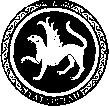 МИНИСТЕРСТВО ОБРАЗОВАНИЯ И НАУКИРЕСПУБЛИКИ ТАТАРСТАНПРЕСС-СЛУЖБАКазань, ул. Кремлевская, д.9                                                   тел. 292-65-17  monrt@yandex.ru                                                                                                      293-61-07 blr88@mail.ruУчастники республиканской акции «Помоги своей школе!»(на 10.07.2013)г. КазаньАвиастроительный и Ново-Савиновский районы- Депутат ГД РФ (не захотел упоминания своей фамилии) - сделал ремонт столовой в школе № 60 на 2 000 тыс.руб.- Латыпов Равиль Максутович, депутат ГД РФ помог в ремонте спортивного зала в школе № 54 на 150 тыс.руб.- Мухаметов Камиль Баязитович, директор ООО «Юридический образовательный центр» - оказал помощь в ремонте учебных классов МУК Ново-Савиновского района на сумму 300 тыс.руб- Рахимов Марат Мулахмедович,  директор МУП «Казметрострой» оказал помощь   в приобретении  стройматериалов для ремонта спортивного зала школы №112 на 200 тыс.руб.Чистопольский район:- Зайцев Антон Владимирович,  заместитель директора ООО «БЕТАР» - ежегодно оказывает финансовую помощь, на нужды школы № 16 – на сотни тысяч рублей. Является выпускником школы.- Шигапова Зулиха Кирамовна, руководитель ООО «Школьник» - оказывает регулярную помощь в организации питания школьников школы № 5. Помогает ежегодно разным школам на десятки тысяч рублей.г. БугульмаВо время проведения капитального ремонта школы № 6 помогли следующие выпускники:- Шленков Виктор Валентинович, генеральный директор ООО «Вектор» на сумму около 1 000 тыс.руб.- Айдуганов Вячеслав Михайлович, директор ООО «Инженерно-производственный центр» - 150 тыс.руб.- Шарипов Ян Галимович,  заместитель генерального директора  ОАО «ТНГ-Групп» выделил  120 тыс.руб.Лениногорский район- Бадрутдинов Сирин Рашидович,  генеральный директор ООО «Контакт-С».Установка камер видеонаблюдения (на сумму 350 тыс.руб.) в средней школе №5Спонсоры, оказавшие помощь лицею №12: - Рослов Владимир Алексеевич, генеральный директор ООО «РНК»: поставка белой краски на сумму 20000 рублей. - Нурмухаметов Рафаиль Саитович, начальник НГДУ «ЛН»: частичный ремонт крыши бассейна на сумму120000 рублей. - Нуралеев Руслан Фикретович, председатель правления АБ «Девон-Кредит» - ремонт спортивного зала на сумму 50000 рублей. - Генеральный директор ООО «Шугурагросервис  Фаттахов Р.Ф., бывший выпускник школы им. Чкалова оказал большую помощь по озеленению территории школы, обеспечив транспортом для подвоза чернозёма и удобрений. - Каримов Равиль Сагитович, выпускник  Зай-Каратайской средней школы- оказал   помощь в приобретении  лакокрасочных  материалов.г. Набережные Челны- Выпускник гимназии № 2 им. М.Вахитова Шарифуллин Рустем Фаилевич,  генеральный директор «ТЭП» НТЗ «ТЭМПО» помог произвести ремонт спортивного зала на 80 тыс.руб.- Мингалимов Марсель Загидович,  генеральный директор ООО «Профит» принял участие в ремонте школы на 100 тыс.руб.- Выпускник средней общеобразовательной школы № 25, генеральный директор ООО «КОРИБ»  Коробченко Олег Владимирович – оказал помощь в ремонте спортивного зала и волейбольной площадки  на сумму 200 тыс.руб.- ЗАО «Татпроф» провело ремонтные  работы, приобрело оборудование  для учебных кабинетов на сумму 1 600 тыс.руб.- Гараев Камил Мавлютович,  оказал помощь в ремонте лицея-интерната инновационных технологий №36 на сумму 300 тыс.руб.